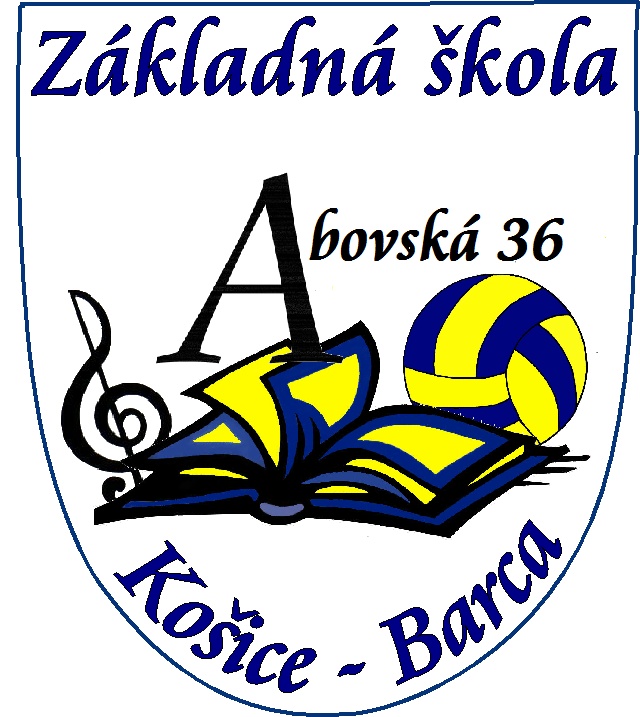 Výchovný programCentrum voľného časuAbovská 36, KošiceVýchovný program CVČ Abovská 36, Košice Vypracovaný na základe zákona 245/2008 Z.z. o výchove a vzdelávaní (školský zákon a o zmene a doplnení niektorých zákonov v znení neskorších predpisov)Výchovný program                                                            pečiatka školy                                Mgr. Miroslav Gajdoš                                                                                                                                   riaditeľ školy1. Vymedzenie cieľov a poslania výchovy 1.1 Charakteristika centra voľného času    Centrum voľného času (CVČ) vzniklo v roku 2016 rozhodnutím Ministerstva školstva Slovenskej republiky ako súčasť Základnej školy Abovská 36 v Košiciach na základe zákona č. 245/2008 Z. z. o výchove a vzdelávaní (školský zákon) a o zmene a doplnení niektorých zákonov v znení neskorších predpisov.     Záujmová činnosť je neoddeliteľnou súčasťou práce školy, preto je pri ZŠ Abovská 36 v Košiciach vytvorené CVČ, ktoré umožňuje aktívne a zmysluplne tráviť voľný čas všetkým žiakom ZŠ Abovská 36 Košice. Okrem toho je otvorené aj pre žiakov z iných škôl.     V CVČ pracuje 15 záujmových útvarov rôzneho zamerania, s priemerným počtom 17 žiakov. Minimálny počet žiakov v ZÚ je 12 žiakov a maximálny počet žiakov v ZÚ je 33 žiakov. Výchovnovzdelávacia činnosť CVČ sa uskutočňuje v priestoroch ZŠ Abovská 36 a to v telocvični,  v počítačovej učebni, mediálnej a jazykovej učebni, v triedach školy. V areáli školy na multifunkčnom ihrisku. Výška mesačného príspevku na čiastočnú úhradu nákladov na činnosť CVČ je určená Všeobecne záväzným nariadením mesta Košice č. 237 o určení výšky príspevku na čiastočnú úhradu nákladov v školách a v školských zariadeniach, ktorých zriaďovateľom je mesto Košice, ako aj legislatívnych zmien. 1.2 Charakteristika žiakov navštevujúcich CVČ    V súčasnosti sa do CVČ prihlasujú prevažne žiaci našej školy. Sú to hlavne deti z blízkeho okolia školy, z okolitých dedín, ale aj dochádzajúci zo vzdialenejších častí mesta Košice. CVČ navštevujú žiaci 1. - 9. ročníka, každý záujmový útvar je podľa charakteru činností určený pre konkrétne vekové kategórie. Predbežný záujem žiakov o krúžky zisťujeme už v júni a prijímanie žiakov sa ukončuje spravidla do 15. septembra daného školského roka. V prípade ďalšieho záujmu a voľných kapacít jednotlivých záujmových útvarov, prijímame žiakov aj počas školského roka. 1.3 Dlhodobé projekty, programy    Žiaci sa každoročne zúčastňujú športových súťaží: Detská atletika, Športovej ligy (futbal, florbal), interné školské športové súťaže a do rôznych výtvarných súťaží. Detský spevácky zbor pravidelne reprezentuje školu na vianočných koncertoch, speváckych súťažiach a ďalších vystúpeniach v rámci mesta. Škola je zapojená do celoročných projektov Zdravá škola, Zelená škola, Škola priateľská k deťom, Tréneri v škole.1.4 Spolupráca s rodičmi a inými subjektmi     S rodičmi spolupracujeme hlavne prostredníctvom Rady rodičov, ale aj na triednych aktívoch, rodičia majú možnosť sa vyjadriť k práci CVČ a dávajú tiež podnety na ďalšie záujmové útvary vzhľadom na záujmy detí. Ďalej spolupracujeme s MČ Košice Barca pri zabezpečovaní kultúrneho programu na aktivitách MČ. Spolupracujeme tiež s CVČ na Orgovánovej ulici a so zriaďovateľom Mesto Košice. 1.5 Ciele a poslanie výchovy    Poslaním centra voľného času je aktívne ovplyvňovať deti a mládež v čase ich detstva, dospievania a rannej dospelosti a to najmä v oblasti ich charakterových vlastností/postojov, praktických zručností a informácií; prostredníctvom aktivít pôsobiť preventívne proti sociálno- patologickým javom a viesť deti a mládež ku kvalitnému a aktívnemu využitiu voľného času pri rešpektovaní detských práv a v úzkej spolupráci s rodinou, školou a širšou komunitou (obce, mesta), kde žijú.    Základným cieľom výchovy v centre voľného času je prispievať k formovaniu a rozvoju celistvej osobnosti (fyzickej, psychickej a sociálnej stránky) detí a mládeže. V centre voľného času ide o cieľavedomé, zámerné pôsobenie na deti a mládež v ich voľnom čase prostredníctvom vytvárania podmienok a zaujímavých príležitostí, možností a ponúk na hodnotné a zmysluplné využívanie voľného času v prospech sebavyjadrenia, sebarealizácie a rozvoja osobnosti vychádzajúc z individuálnych predpokladov a potrieb každého jednotlivca.Vlastné ciele a poslanie výchovy v centre voľného časurozvíjať  u žiakov telesnú zdatnosť / zdravý vývin osobnostirozvíjať pohybové schopnosti a športové predpoklady žiakovviesť žiakov k tvorivému a kritickému mysleniu, naučiť ich tímovo pracovať,    komunikovať medzi sebou, vzájomne sa rešpektovať a celoživotne sa vzdelávaťpomáhať žiakom užitočne využívať voľný čas a aktívne oddychovať rozvíjať osobnosť, záujmy a talent žiakov  uplatniť zásady hygieny a bezpečnosti pri pohybových aktivitách žiakovrozvíjať manuálne zručnosti, tvorivé, umelecké, psychomotorické schopnosti, rozvíjať fantáziu a kreativitu žiakovrozvíjať výtvarné a hudobné nadanie žiakovzabezpečovať športové súťaže na miestnej, okresnej až celoslovenskej úrovnipodporovať schopnosť žiakov reprezentovať seba, školu, mesto...pestovať u detí kladný vzťah k prírode, k prácivytvárať kladný vzťah žiakov k vytvoreným hodnotámnadviazať na kľúčové kompetencie nadobudnuté vo vyučovacom procese a ďalej ich vhodne rozvíjať vo výchovnej mimoškolskej činnosti1.6 Charakteristika výchovného programu    Výchovný program vychádza z cieľov a princípov výchovy a vzdelávania ustanovených v zákone č 245/2008 o výchove a vzdelávaní (školský zákon), zákon č. 528/2010 Z. z. o organizácii a podpore športu a o zmene a doplnení niektorých zákonov, rešpektuje Koncepčný zámer politiky pre deti a mládež na obdobie 2008-2013, Národný akčný plán predeti na roky 2009-2012, Vyhlášku č. 306/2009 o školskom klube detí, školskom stredisku záujmovej činnosti, centre voľného času, školskom hospodárstve a stredisku odbornej praxe z 15. júla 2009 ako aj medzinárodné dokumenty týkajúce sa detí a mládeže.1.7 Zameranie centra voľného časuV tomto školskom roku prevládajú záujmové útvary zamerané prevažne na šport /Florbal 1, Florbal 2, Futbal , Bedminton, Dancing Queens, Be Active Girls, Šachový krúžok/, a preto plánujeme využívať telocvičňu a multifunkčné ihrisko, ktoré sa nachádzajú v areáli našej školy.    Ďalšie záujmové útvary sú zamerané na matematiku, slovenský jazyk, anglický jazyk, spev, environmentálnu výchovu a tvorivosť.    Kvalitu záujmových útvarov chceme naďalej zvyšovať zlepšovaním materiálnych a priestorových podmienok na činnosť záujmových útvarov, ale aj orientovaním pedagogickýchzamestnancov na využívanie moderných foriem a metód práce.1.8 Stratégie výchovno-vzdelávacej činnosti, rozvíjanie kľúčových kompetencií    Naše pedagogické stratégie smerujú k rozvíjaniu kľúčových kompetencií, prípadne k utváraniu nových kompetencií dieťaťa súvisiacich s rozvojom schopnosti užitočne tráviť voľný čas a aktívne oddychovať.Preferujeme individuálny prístup, uplatňovanie zážitkových, motivačných a aktivizujúcich metód a foriem práce, partnerský vzťah k dieťaťu, humanistické hodnotenie dieťaťa, využívanie moderných IKT, úzku spoluprácu s rodinou dieťaťa, kontinuálne ďalšie vzdelávanie pedagogických zamestnancov. Pri rozvíjaní kľúčových kompetencií detí uplatňujeme tieto pedagogické stratégie:2. Formy výchovy a vzdelávaniaForma výchovy a vzdelávania v centre voľného času je denná, celodenná. Uskutočňuje sa nazáklade prejavenia záujmu spravidla popoludní, počas víkendov a školských prázdnin.otvorená komunikáciasebapoznávanie, sebahodnoteniesenzibilizácia, scitliveniepohybové hrybesedy, diskusierozhovorytvorivé dielnezáujmové krúžkypsychomotorické cvičenia, kreatívne a estetické pohybové aktivityhudobno-dramatické formypercepčné činnosti (hudbu vyjadri pohybom), inštrumentálne činnostinávštevy a exkurziekontakty s prírodouaktívne využívanie informačných technológii pri výučbe i výchovetradičné a netradičné hry3. Tematické oblasti výchovy    Výchova a vzdelávanie vo voľnom čase sa v CVČ realizuje v týchto tematických oblastiach výchovy:vzdelávaciaspoločensko-vedná pracovno-technickáesteticko-kultúrna (výtvarná, hudobná)telesná a športováTematické oblasti výchovy v sebe zároveň obsahujú ďalšie oblasti výchovy najmä:rozumovú, mravnú, ekologickú a zdravotnú výchovu.    Výchovno-vzdelávací proces sa realizuje integrovaním viacerých výchovných oblastí v záujmových útvaroch a v športových útvaroch.    Kľúčové kompetencie a osobnosť dieťaťa sa rozvíjajú prostredníctvom nižšie uvedených hlavných (vyšších) výchovno-vzdelávacích cieľov. Ich plnenie sa bude dosahovať aplikovaním nižších, špecializovanejších a konkrétnejších cieľov jednotlivých tematických oblastí výchovy v záujmových útvaroch a v športových útvaroch.Vzdelávacia oblasť Cieľové zameranie výchovnej oblasti:rozvíjať autonómnosť v plnení vytýčených úlohrozvíjať efektívne spôsoby sebavzdelávaniazískavať nové poznatky a informáciezískavať vzťah k celoživotnému vzdelávaniuSpoločensko-vedná oblasť Cieľové zameranie výchovnej oblasti:spolurozhodovať o živote v záujmovom útvare a športovom útvareprejavovať úctu k rodičom, starším osobámprejavovať ohľaduplnosť k osobám so zdravotným postihnutímpochopiť význam dodržiavania ľudských práv a základných slobôdposilniť základy hrdosti k národnej a štátnej príslušnostikultivovať kultúrne návyky a vyjadrovanie savyjadrovať svoj názorvedieť vypočuť opačný názorvyužívať všetky dostupné formy komunikácievedieť samostatne a kriticky riešiť jednoduché konfliktyPracovno-technická oblasťCieľové zameranie výchovnej oblasti:vedieť  si samostatne vytýčiť jednoduché osobné cielerozumieť významu osobnej zodpovednosti za vykonanú prácuvedieť spolupracovať so skupinourozvíjať základy manuálnych a technických zručnostízískavať základy zručností potrebných pre praktický životzískať základné zručnosti v tvorbe jednoduchých projektovEsteticko-kultúrna oblasť Cieľové zameranie výchovnej oblasti:posilniť úctu ku kultúrnym hodnotám v blízkom okolírozvíjať základy vzťahu k umeniurozvíjať talent a špecifické schopnostirozvíjať základy tvorivých schopností a zručnostíprejavovať pozitívny vzťah k jednoduchej estetickej úprave prostrediapodieľať sa na príprave kultúrnych podujatíobjavovať krásu v bežnom životeTelesná a športová Cieľové zameranie výchovnej oblasti:rozvíjať schopnosť relaxovať pravidelným cvičením a pohybompochopiť škodlivosť fajčenia, alkoholu a iných drogpochopiť význam pravidelného pohybu a cvičeniapochopiť význam dodržiavania základných zásad zdravej výživypoznať základné princípy zdravého životného štýlrozvíjať športový talent a schopnosti4. Výchovný plán    Výchovný plán je vypracovaný pre všetky záujmové a športové útvary na školský rok.Výchovný plán obsahuje:- najmenší počet hodín činnosti jednotlivých záujmových a športových útvarov v školskom roku- zoznam tematických oblastí výchovy s vymedzením najmenšieho počtu výchovnovzdelávacích činností v školskom roku v rámci výchovného programu.    Výchovný plán je realizovaný prostredníctvom aktivít v jednotlivých záujmových útvaroch. Prostredníctvom jednotlivých aktivít sú realizované všetky tematické oblasti výchovy. Každý záujmový útvar pracuje podľa svojho ročného plánu a plní svoje výchovné štandardy a osnovy.5. Výchovný jazyk    Výchovným jazykom Centra voľného času, Abovská 36, Košice je štátny jazyk Slovenskejrepubliky.6. Personálne zabezpečenie    Realizáciu výchovného programu v CVČ zabezpečujú učitelia školy, ktorí majú dostatočné kvalifikačné predpoklady pre túto činnosť, zručnosti a skúsenosti zabezpečujúce kvalitu výchovno-vzdelávacieho procesu. Externí zamestnanci strediska - tréneri musia spĺňať požiadavku odbornej spôsobilosti v danej oblasti.7. Materiálno - technické a priestorové podmienky    Činnosť CVČ je realizovaná v priestoroch ZŠ Abovská 36, Košice. CVČ na výchovno-vzdelávaciu činnosť využíva nasledovné učebne a priestory:interaktívne tabule, dataprojektory, učiteľský počítač, didaktický softvértelocvičňa pri ZŠ Abovská 36- určenú na záujmovú činnosť po vyučovaní, k dispozícii je aj telovýchovný a športový materiál (lopty, žinenky, florbalové hokejky a bránky )multifunkčné ihrisko pri ZŠ Abovská 36triedy- po skončení vyučovania určené na popoludňajšiu záujmovú činnosť vzdelávaciu ( Matematika hrou, Zábavná matematika, Slovenčina hrou, Prírodovedný krúžok, Hello Children!), esteticko-kultúrnu (Spevokol, Dancing Queens), pracovno-technickú (Tvorivé dielne)Počas školského roka sa dopĺňajú pomôcky pre činnosť záujmových útvarov podľa požiadaviek vedúcich a finančných možností školy.7.1 Prevádzka centra voľného časuPoobedná prevádzka počas pracovných dní: 13,00 – 18:00 (podľa časového rozvrhu jednotlivých záujmových útvarov)Sobotňajšia prevádzka: podľa záujmových útvarov8. Podmienky na zaistenie bezpečnosti a ochrany zdravia pri výchove    CVČ poskytuje bezpečné a zdraviu vyhovujúce podmienky v priestoroch na výchovu. Žiaci sú na začiatku školského roku poučení o bezpečnosti a ochrane zdravia pri práci a o školskom poriadku na jednotlivých záujmových útvaroch. Úroveň vykurovania, osvetlenia, vetrania, čistoty, hygieny jednotlivých priestorov spĺňa stanovené požiadavky. K dispozícii je aj lekárnička v priestoroch hospodárky školy a náraďovne, ku ktorej má prístup zodpovedná osoba. Základná škola Abovská 36 je zapojená do projektu Zdravá škola, čo znamená, že v celom areáli centra je fajčenie a požívanie alkoholických nápojov zakázané.     Zamestnanci pravidelne absolvujú školenia a preskúšanie o BOZ a PO pri práci, zabezpečované dodávateľsky spoločnosťou, ktorá vykonáva i pravidelné revízie a odstraňuje zistené nedostatky. Drobné nedostatky sú odstraňované v rámci údržby školy a CVČ. Riaditeľ školy vydáva súbor interných predpisov zabezpečujúcich BOZP, ktoré platia aj pre CVČ. Základ tvoria príslušné ustanovenia vnútorného poriadku. Odškodňovanie úrazov je zabezpečované cez poistnú zmluvu o škodách spôsobených činnosťou, prípadne úrazovým poistením žiaka.9. Vnútorný systém kontroly a hodnotenia9.1 Vnútorný systém kontroly a hodnotenia žiakov    Pri hodnotení detí aplikujeme metódy individuálneho prístupu, motivácie, povzbudenia, pozorovania, rozhovoru a spätnej väzby od rodičov. Pri hodnotení dieťaťa sledujeme úroveňdosahovania očakávaných výstupov v jednotlivých záujmových útvaroch, či oblastiach výchovy ( kompetencie dieťaťa).V hodnotení dieťaťa rešpektujeme zmeny v jeho osobnostnom vývoji (otvorenosť hodnotenia). Deti učíme sebahodnoteniu.Cieľom tohto hodnotenia je:-poskytnúť dieťaťu a jeho rodičom spätnú väzbu o jeho správaní, naznačiť návod, ako postupovať pri odstraňovaní nedostatkov v správaní, motivovať dieťa k lepším výkonom, samostatnosti, príp. podporiť sebavedomie dieťaťa, povzbudiť v aktívnej a prospešnej činnosti.9.2 Vnútorný systém kontroly a hodnotenia zamestnancov    Cieľom vnútorného systému kontroly pedagogických zamestnancov je predovšetkým motivovať zamestnancov k podávaniu lepších výsledkov, zamedzeniu a predchádzaniu chýb, zvyšovanie kvality výchovno-vzdelávacej, záujmovej a oddychovej činnosti najmä na plneniecieľov, ktoré sme si stanovili vo výchovnom programe.V hodnotení využívame metódy:- pozorovanie (hospitácie),- motivačný rozhovor, spojený s vyhodnotením plánu osobného profesijného rastu,- analýza výsledkov činnosti detí v záujmovom útvare, úroveň zručností detí, kvalitauspokojovania záujmov detí,- analýza plánu výchovno-vzdelávacích činností vychovávateľa v záujmovom útvare, alebo voddychových činnostiach (pestrosť, zastúpenie všetkých oblastí výchovy, frekvencia,nadväznosť),- hodnotenie výsledkov pedagogických zamestnancov v oblasti ďalšieho vzdelávania,uplatňovania inovačných metód práce, aplikovania špecifických zručností.Vonkajšia evalvácia prebieha ako:- spätná väzba od detí,- spätná väzba od rodičov,- hodnotenie verejnosťou, zriaďovateľom, školskou inšpekciou10. Požiadavky na profesijne vzdelávanie zamestnancovĎalšie vzdelávanie pedagogických zamestnancov orientujeme najmä na skvalitňovanie výchovno-vzdelávacej činnosti a na moderné metódy neformálneho vzdelávania.Zabezpečujeme ho:- umožnením rozvoja zručností učiteľov a vychovávateľov potrebných pre rozšírenieponuky záujmových útvarov- sprostredkovaním najnovších poznatkov z metodiky trénovania jednotlivých športovzastúpených v športových útvaroch- podporovaním kreativity pedagogických zamestnancov.11. VÝCHOVNÉ ŠTANDARDY     Štandardy - určenie súboru požiadaviek na vedomosti, zručnosti a schopnosti, ktoré majú žiaci získať, aby mohli nadväzovať na vedomosti, zručnosti a schopnosti získané vo výchovno-vzdelávacej činnosti v škole (výkonové štandardy a obsahové štandardy). Delia sa na:výkonový štandard – stanovuje kritériá úrovne zvládnutia obsahových štandardov. Sú to cieľové výstupy, ktoré má dosiahnuť žiak na konci dochádzky do centra voľného času.obsahový štandard – určuje vedomosť, zručnosť alebo schopnosť, ktorú má dieťa/ žiak alebo iná osoba ovládať a ktorú má vedieť aj prakticky používať.11.1 Výchovné štandardy jednotlivých záujmových útvarovMatematika hrou, Zábavná matematikaSlovenčina hrou, Hello Children!Detský spevácky zbor Anjelov  Futbal Florbal 1 a 2, Bedminton, Be Active GirlsDancing QueensŠachový krúžokTvorivé dielne 1, 2, Prírodovedný krúžok12. VÝCHOVNÉ OSNOVY    Osnovy - určenie cieľov, obsahu a rozsahu tematických oblastí výchovy podľa výchovného plánu (počet výchovno-vzdelávacích aktivít v jednotlivých oblastiach výchovy na obdobie školského roka) a v súlade s výchovným štandardom. Počet VVČ závisí od typu záujmového útvaru a jeho zamerania. Výchovné štandardy a osnovy sú súčasťou plánu každého záujmového útvaru.    Výchovné osnovy v jednotlivých tematických oblastiach výchovy v CVČMatematika hrou, Zábavná matematika  Slovenčina hrou, Hello Children!Detský spevácky zbor Anjelov 1,2Florbal 1 a 2, Bedminton, Be Active Girls  Futbal  Prírodovedný krúžokTvorivé dielne 1,2Dancing QueensŠachový krúžok ZáverCentrum voľného času supluje sčasti rodinné prostredie a zabezpečuje spoločenskú, záujmovú a relaxačnú činnosť. Využívajú to hlavne žiaci zamestnaných rodičov a žiaci dochádzajúci zo vzdialenejších obcí. Rodičia i žiaci ponuku CVČ radi využívajú, o čom svedčí naplnenosť všetkých záujmových útvarov a maximálne využitie priestorov.  Forma výchovy a vzdelávaniaDennáVýchovný jazykSlovenskýDruh školského zariadeniaŠtátneDátum prerokovania v pedagogickej rade školy  25.09.2023 Dátum prerokovania v rade školy 23. 10. 2023Platnosť výchovného programuOd  18. 09. 2023Zriaďovateľ  Mesto Košice, Trieda SNP 48, 040 01 KošiceKľúčové kompetencie dieťaťaStratégie výchovno-vzdelávacej činnostiVzťah k celoživotnémuvzdelávaniuaktivizujeme zvedavosť a záujem žiakov o nové informácieprostredníctvom aktivít a záujmovej činnosti vedieme žiakov k sebahodnoteniu a vytyčovaniu si osobných cieľovmotivujeme žiakov k účasti na rôznorodých súťažiachumožňujeme žiakom riešiť nové, neznáme úlohy a situácie - spoločné projektyKomunikačnékompetencievedieme žiakov ku vhodnej komunikácii s ostatnými žiakmi, pedagogickými zamestnancami a inými ľuďmi v CVČ ajmimopodporujeme žiakov pri primeranom využívaní všetkých dostupných foriem komunikáciepodporujeme kritické myslenie žiakovSociálne kompetenciev hrách , súťažiach vytvárame podmienky pre efektívnu spoluprácu žiakov v CVČpodporujeme priateľské vzťahy v CVČindividuálnym prístupom, vysvetľovaním, diskusiou podporujeme autonómiu každého žiaka v športovom útvarespoločnými podujatiami, súťažami, projektmi vytvárame situácie, ktoré žiaka učia tvoriť kvalitné medziľudské vzťahyPracovné kompetencierozvíjame u žiakov ich manuálne zručnosti, trpezlivosť a vytrvalosť pri prácimotivujeme žiakov k plneniu si povinností a k samostatnosti pri plnení vytýčených úlohučíme žiakov plánovať a hodnotiť svoje činnostiObčianske kompetenciepomáhame žiakom uvedomovať si potrebu rešpektovania práv a slobôd inýchuvedomiť si potrebu prijatia zodpovednosti za svoje správanieKultúrne kompetenciepomáhame žiakom kultivovať svoj talentučíme žiakov poznať pamätihodnosti regiónu, rešpektovať iné kultúry a zvykyvedieme žiakov k rozlišovaniu kultúrneho a nekultúrneho správania, prijímať kultúrne podnetyOddelenieZáujmový útvarPočethodínTematická oblasťvýchovyPočetVVČTelovýchovy a športuFutbal 60telesná a športová60Telovýchovy a športuFlorbal 160telesná a športová60Telovýchovy a športuFlorbal 260telesná a športová60Telovýchovy a športuBedminton60telesná a športováTelovýchovy a športuBe Active Girls60telesná a športová60Telovýchovy a športuŠachový krúžok60telesná a športová60KultúryDetský spevácky zbor Anjelov 160esteticko-kultúrna60KultúryDancig Queens60esteticko-kultúrna60Spoločensko-vednéSlovenčina hrou 60vzdelávacia60Hello Children!vzdelávacia60PrírodovednéMatematika hrou60vzdelávacia60PrírodovednéZábavná matematika60vzdelávacia60PrírodovednéPrírodovedný krúžok60vzdelávacia60Vedy a technikyTvorivé dielne 160pracovno-technická60Vedy a technikyTvorivé dielne 260pracovno-technická60Obsahový štandard Výkonový štandard Učivo matematiky podľa učebných osnov, prehlbovanie a rozvíjanie základného učiva zábavnou formouPrehĺbiť vedomosti získané v škole, na základných hodinách matematiky Opakovanie nadobudnutých vedomostí Prehlbovať algoritmické postupy, opakovať učivo Úlohy zamerané na problematiku finančnej gramotnosti -individuálny prístup, samostatná práca, spoluprácaZískavať schopnosť aplikovať vedomosti, samostatne rozhodovať o použitých postupoch, úspešne zvládnuť finančnú gramotnosť Logické úlohy, hlavolamy Získavanie nadštandardných vedomostí, rozvoj logiky, úspešne zvládnuť aplikáciu vedomostí v súťažiach - MO Obsahový štandard Výkonový štandardSpolupráca, zodpovednosť, vytváranie pozitívnej klímy v záujmovom útvare, dodržiavanie školského poriadku CVČSpolurozhodovať o živote v skupinePrejavy úcty k rodičom a ostatným  ľuďom, toleranciaPrejavovať úctu k rodičom, starším Práva dieťaťa, ľudské práva, šikanovanie, diskriminácia, moje práva, tvoje práva, spolužitie bez násiliaRozlíšiť  dodržiavanie a porušovanie ľudských práv a základných slobôdÚspechy slovenských športovcov, umelcov, detí vo svetePrejavovať základy hrdosti k národnej a štátnej príslušnostiVulgarizmy, slang, gestá, neformálna komunikácia, spolužitie bez násiliaRozlišovať kultúrne a nekultúrne prejavy v správaní saKonflikt, z čoho konflikt vzniká, správanie, ktoré podporuje konflikt, správanie, ktoré konfliktu predchádzaSamostatne a kriticky  riešiť jednoduché  konflikty v oddelení/záujmovom útvareObsahový štandard Výkonový štandard Hudba, výtvarné umenie, tanecPrejavovať pozitívny vzťah  k umeniuNetradičné výtvarné techniky, hudobné a umelecké činnostiRozvíjať svoj talent a špecifické schopnosti Záujmový útvar, kultúrne vystúpenieByť otvorený  k tvorivej  činnostiÚprava oddelenia, netradičné ozdobyPrejavovať pozitívny vzťah   k jednoduchej estetickej úprave prostredia Veľká noc, Deň matiek, úcta k starším, VianocePodieľať sa na príprave kultúrnych podujatí a vystúpení v oddelení/záujmovom útvareAudio nahrávka, fotografovanie, filmovanieByť otvorený objavovať a vnímať krásu v bežnom životeObsahový štandard Výkonový štandard Futbal, cvičenie v telocvični, kolektívne loptové hry Relaxovať pravidelným cvičením a pohybomRozvíjať svoj športový talent a schopnostiČo je nikotín, fajčenie, alkohol a zdravie, civilizačné choroby Pomenovať škodlivosť fajčenia alkoholu a iných drogOtužovanie, relaxačné cvičenie, skupinové hry, netradičné športové disciplínyPomenovať význam pravidelného pohybu a cvičeniaAtletické športové disciplíny, beh, hod, skok do diaľky Rozvíjať svoj športový talent a schopnosti Obsahový štandard Výkonový štandard Výklad pravidiel hry  Ovládať pravidlá hryCviky, posilňovanie, vytrvalosť Získať dobrú fyzickú kondíciu Individuálny a spoločný tréning, prípravné zápasy, turnaje Ovládať a zdokonaľovať techniku hry Čo je nikotín, fajčenie, alkohol a zdravie, civilizačné choroby Pomenovať škodlivosť fajčenia alkoholu a iných drog, poznať význam správnej životosprávy Aktívna účasť v záujmovom útvare Byť zodpovedný v prístupe k povinnostiam Hra bez vulgarizmov Ovládať svoje správanie pri hre, vážiť si spoluhráčov Obsahový štandard Výkonový štandard Hudba, tanecPrejavovať pozitívny vzťah k umeniuNetradičné umelecké činnosti Rozvíjať svoj talent a špecifické schopnosti Záujmový útvar, kultúrne vystúpenie Byť otvorený k tvorivej činnosti Tanečné kreácie: moderný  a ľudový tanecRozvíjať svoj športový talent a schopnosti Deň matiek, Úcta k starším, VianocePodieľať sa na príprave kultúrnych podujatí a vystúpení v záujmovom útvare Obsahový štandard Výkonový štandard Výklad pravidiel hry Pomenovať a vysvetliť základné pravidlá hry Základná terminológiaOvládať základnú terminológiu Individuálny a spoločný tréning, prípravné zápasy, turnaje Ovládať a zdokonaľovať techniku hry Odohrať stretnutie podľa pravidielPrejavovať pozitívny vzťah k športuFair playPomenovať zásady fair play a aplikovať ich do hryRozvíjať kondičnú prípravuVedieť prijať aj prehru a zablahoželať súperovi k víťazstvu Aktívna účasť v záujmovom útvare Byť zodpovedný v prístupe k povinnostiam Hra bez vulgarizmov Ovládať svoje správanie pri hre, vážiť si spoluhráčov Obsahový štandard Výkonový štandard Sebahodnotenie, minulosť, prítomnosť, budúcnosťSamostatne si vytyčovať jednoduché osobné ciele Splnenie úlohy, presnosť a čistota prácePrejaviť osobnú zodpovednosť za vykonanú prácu Spolupráca, kooperácia, vytváranie kladného vzťahu k ostatným, hrdosť na spoločný výsledok práceByť otvorený, spolupracovať so skupinou Práca s rôznym materiálom, netradičné pracovné postupy, zhotovenie darčeka, rozvoj jemnej motoriky, manipulačné zručnostiPrejaviť jednoduché manuálne a technické zručnosti Výzdoba priestorov školy Podieľať sa na tvorbe jednoduchých projektov Obsahový štandard Výkonový štandard Pozorovanie prírody, fauny a flóry, pozorovanie zmien v prírode, šetrenie energiami, vodou  Vyjadriť základné princípy ochrany 
životného prostrediaStarostlivosť o izbové kvety, čistenie prírody, 
zber papiera, triedenie odpadu, tvorivé 
využitie odpaduUplatňovať zručnosti pri jednoduchej 
činnosti na tvorbe a ochrane životného 
prostrediaSpolupráca, kooperácia, vytváranie kladného vzťahu k ostatným, hrdosť na spoločný výsledok práceByť otvorený, spolupracovať so skupinou Práca s prírodnými materiálmi, jednoduché 
pokusyByť otvorený k experimentovaniu 
a hľadaniu nových poznatkovVýzdoba priestorov školy Podieľať sa na tvorbe jednoduchých projektov Výchovno-vzdelávací cieľObsahMetódy, formyPočet VVČPrehĺbenie vedomostí získaných v školeOpakovanie učiva učebných osnov 8.- 9. ročníka zábavnou formouindividuálny prístup, motivačný rozhovor, samostatná práca, práca s literatúrou, internetom30Zvládnutie finančnej gramotnostiRiešenie testov, úloh z finančnej gramotnosti, úlohy s reálnym kontextom, úlohy zo štatistickej gramotnosti samostatná práca a skupinová práca , práca s internetom, výučbové programy 20Rozširujúce témy učiva Rozširujúce témy- logické úlohy, hlavolamy, problémové úlohy problémové metódy, samostatná práca, práca a s internetom 10Výchovno-vzdelávací cieľObsahMetódy, formyPočet VVČVyužívať všetky dostupné formy komunikáciePráca s informačnými zdrojmi, IKT, sebavzdelávanieIndividuálny prístupBrainstormingTréningVlastná prácaPrezentáciaRiešenie úloh12Kultivovať kultúrnenávyky a vyjadrovanie saPozdrav, podanie ruky,požiadanie, odmietnutie,oslovenie, stolovanieIndividuálny prístupVysvetlenieTréningHranie rolíDramatizácia16Rozlíšiť kultúrnea nekultúrne prejavyv správaníVulgarizmy, slang, gestá,neformálna komunikácia,spolužitie bez násiliaIndividuálny prístupVysvetlenieTréningAktivačné hryHranie rolí16Vedieť samostatnea kriticky riešiťjednoduché konfliktyKonflikt, z čoho konfliktvzniká, správanie, ktorépodporuje konflikt, správanie,ktoré konfliktu predchádzaIndividuálny prístupVysvetlenieHry riešiace konfliktHranie rolí16Výchovno-vzdelávací cieľObsahMetódy, formyPočet VVČRozvíjať základy vzťahu k umeniuĽudové dvojhlasy a trojhlasy, umelé piesne, moderné piesneMotivácia, ukážka, povzbudenie, individuálny prístup36Upevniť sebavedomieVerejné vystúpenia, nahrávanie CDMotivácia, aktivizácia, verejné vystúpenie12Rozvíjať talent a špecifické schopnosti jednotlivcaSólový spev, spev v zbore, intonácia, rytmus, technika spevu, notový zápisIndividuálny prístup, ukážky, tréning12Výchovno-vzdelávací cieľObsahMetódy, formyPočet VVČZískať dobrú fyzickú kondíciuCviky, behy, vytrvalosťPrecvičovanie, tréning20Zdokonaliť techniku hryIndividuálny a spoločný tréningHry a súťaže20Byť zodpovedný k prístupe k povinnostiamAktívna účasť v záujmovom útvareMotivácia, povzbudenie6Poznať význam správnej životosprávyNikotín, škodlivosť, drogy, alkohol, jedálny lístokVysvetľovanie, prezentácia, beseda2Získať skúsenosti, upevňovať športového duchaPrípravné zápasy, turnajeZápasy a konkurenčnými tímami 8Ovládať svoje správanie pri hre, vážiť si spoluhráčov Hra bez vulgarizmovIndividuálny prístup, vysvetľovanie2Byť súdržný v tímeSpoločné akcie, súťažeMotivácia, povzbudenie2Výchovno-vzdelávací cieľObsahMetódy, formyPočet VVČRozvíjať športový talent a schopnosti - koordináciu a obratnosť Cviky, behy, vytrvalosťPrecvičovanie, tréning24Rozvíjať schopnosť relaxovať pravidelným cvičením a pohybomIndividuálny a spoločný tréning, loptové hry - vybíjaná, futbal, prehadzovaná, basketbal, volejbal.Hry a súťaže, motivácia, aktivizácia, tréning, hodnotenie24Byť zodpovedný k prístupe k povinnostiamAktívna účasť v záujmovom útvareMotivácia, povzbudenie8Ovládať svoje správanie pri hre, vážiť si spoluhráčov Hra bez vulgarizmovIndividuálny prístup, vysvetľovanie2Byť súdržný v tímeSpoločné akcie, súťažeMotivácia, povzbudenie2Výchovno-vzdelávací cieľObsahMetódy, formyPočet VVČPochopiť základné 
princípy ochrany 
životného prostredia
   Pozorovanie prírody, 
pozorovanie zmien v prírode, šetrenie energiami, vodou  Individuálny prístup 
Vysvetlenie 
Ekologické hry 35Rozvíjať zručnosti pri 
jednoduchej činnosti na tvorbe a ochrane 
životného prostrediaStarostlivosť o izbové kvety, čistenie prírody a okolia CVČ, zber papiera, triedenie odpadu, využitie odpadu, zber prírodnínIndividuálny prístup 
Vysvetlenie 
Motivácia 
Aktivizácia 
Prezentácia25Výchovno-vzdelávací cieľObsahMetódy, formyPočet VVČVedieť si samostatne vytýčiť jednoduché osobné ciele SebahodnotenieIndividuálny prístup, motivácia, povzbudenie, rozhovor6Rozumieť významu osobnej zodpovednosti za vykonanú prácuSplnenie úlohy, presnosť a čistota práceIndividuálny prístup, rozhovor, hodnotenie, vlastná práca8Vedieť spolupracovať so skupinouSpolupráca, vytváranie kladného vzťahu k ostatným, hrdosť na spoločný výsledok práceMotivácia, povzbudenie, kooperačné hry, spoločné podujatia8Rozvíjať základy manuálnych a technických zručnostíPráca s rôznym materiálom, netradičné pracovné postupy, zhotovenie darčeka, rozvoj jemnej motoriky, manipulačné zručnostiIndividuálny prístup, vysvetľovanie, tvorivá dielňa, vlastná práca, výstava prác33Získať základné zručnosti v tvorbe jednoduchých projektovSpoločné akcie, súťaže, vianočné trhyMotivácia, povzbudenie, brainstorming, kooperačné hry5Výchovno-vzdelávací cieľObsahMetódy, formyPočet VVČRozvíjať základy vzťahu k umeniuHudba, tanec, nácvik tanečných prvkovMotivácia, ukážka, povzbudenie, individuálny prístup36Podieľať sa na príprave kultúrnych podujatíVerejné vystúpenia /Vianoce, Deň matiek/ Individuálny prístup, motivácia, povzbudenie, dramatizácia10Rozvíjať talent a špecifické schopnosti jednotlivcaNetradičné tanečné a športové činnostiModerný a ľudový tanecIndividuálny prístup, ukážky, tréning14Výchovno-vzdelávací cieľObsahMetódy, formyPočet VVČByť zodpovedný k prístupe k povinnostiamAktívna účasť v záujmovom útvareMotivácia, povzbudenie18Ovládať svoje správanie pri hre, vážiť si spoluhráčov Hra bez vulgarizmovIndividuálny prístup, vysvetľovanie12Byť súdržný v tímeSpoločné akcie, súťažeMotivácia, povzbudenie30